проектСЄВЄРОДОНЕЦЬКА МІСЬКА РАДАСЬОМОГО СКЛИКАННЯ                              сесіяРІШЕННЯ    № ____„ ----”  _____________ 201_ р.  м.Сєвєродонецьк Про затвердження Положення просектор  реєстрації юридичних осіб та фізичних осіб - підприємців відділу адміністративних послуг міської ради  Керуючись підпунктом 4 пункту "б" статті 27, статтею , підпунктами 7 та 8 пункту "б" статті 38 Закону України "Про місцеве самоврядування в Україні", Законом України «Про адміністративні послуги», Законом України "Про державну реєстрацію юридичних осіб, фізичних осіб – підприємців та громадських формувань", Положенням про відділ адміністративних послуг, Положенням про Центр надання адміністративних послуг у м.Сєвєродонецьку, Сєвєродонецька міська рада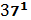 ВИРІШИЛА:1. Затвердити Положення про сектор  реєстрації юридичних осіб та фізичних осіб - підприємців відділу адміністративних послуг міської ради  (додається). 2.  Рішення підлягає оприлюдненню.3. Контроль за виконанням даного рішення покласти на комісію мандатну, з питань депутатської діяльності, етики, по роботі ради та гласності.Міський голова								В.В. КазаковПідготував:Начальник відділу адміністративних послуг	 - адміністратор							О.О. ЄлісєєваДодатокдо рішення      сесіїміської ради VIІ скликаннявід «__» __________ 201_ року № __ПОЛОЖЕННЯпро сектор  реєстрації юридичних осіб та фізичнихосіб -підприємців відділу адміністративних послугміської ради1. ЗАГАЛЬНІ ПОЛОЖЕННЯ1.1. Сектор реєстрації юридичних осіб та фізичних осіб – підприємців (надалі -  Сектор) є структурним підрозділом відділу адміністративних послуг Сєвєродонецької міської ради. 1.2. Сектор у своєї діяльності керується Конституцією України, кодексами України, законами України, указами Президента України, постановами Кабінету Міністрів України, нормативно-правовими актами Міністерства юстиції України, розпорядженнями та рішеннями голови облдержадміністрації, рішенням Луганської та міської ради та її виконавчого комітету, Положенням про відділ адміністративних послуг, Положенням про Центр надання адміністративних послуг у м.Сєвєродонецьку, цим положенням. Сектор здійснює роботу згідно Закону України «Про адміністративні послуги», Закону України "Про державну реєстрацію юридичних осіб, фізичних осіб – підприємців та громадських формувань". 1.3. Сектор входить до складу відділу адміністративних послуг. До компетенції сектору входять повноваження виконавчих органів міської ради у сфері державної реєстрації юридичних осіб та фізичних осіб – підприємців. 1.4. Сектор підзвітний та підконтрольний міському голові, першому заступнику міського голови, безпосередньо начальнику відділу адміністративних послуг.1.5. У своїй роботі Сектор взаємодіє з іншими виконавчими органами міської ради, органами державної влади і місцевого самоврядування та іншими юридичними та фізичними особами.2. МЕТА І ЗАВДАННЯ СЕКТОРУ2.1. Метою діяльності Сектору є реалізація повноважень і функцій у сфері державної реєстрації юридичних осіб та фізичних осіб - підприємців віднесених до відання відділу адміністративних послуг, як виконавчого органу міської ради.2.2. Основні завдання Сектору:2.2.1. Здійснення прийому та перевірки документів для реєстрації на наявність підстав для зупинення розгляду документів або для відмови у державній реєстрації;2.2.2. Проведення реєстраційних дій  за відсутності підстав для зупинення розгляду документів та відмови у державній реєстрації шляхом внесення запису до Єдиного державного реєстру юридичних осіб, фізичних осіб - підприємців та громадських формувань (надалі Єдиний державний реєстр) згідно діючого законодавства України;2.2.3. Ведення Єдиного державного реєстру; 2.2.4. Надання відомостей з Єдиного державного реєстру у вигляді витягів, виписок;2.2.5. Ведення та належне зберігання реєстраційних справ юридичних осіб та фізичних осіб-підприємців. Організація роботи, пов’язана з захистом персональних даних при обробці, використанні та зберіганні документації стосовно надання адміністративних послуг у сфері державної реєстрації юридичних осіб та фізичних осіб – підприємців;2.2.6 Надання копій документів з реєстраційних справ юридичних осіб та фізичних осіб-підприємців;2.2.7. У разі зміни місцезнаходження юридичної особи або місця проживання фізичної особи-підприємця пересилання реєстраційних справ до іншої адміністративно-територіальної одиниці, згідно законодавства України; 2.2.8. Своєчасне надання звітності до органів державної влади, в тому числі  міський військовий комісаріат, обласне управління юстиції, передбачене законодавством України;2.2.9. Відповідь на запити: органів місцевого самоврядування, державних органів, юридичних та фізичних осіб;2.2.10. Підготовка в межах повноважень проектів нормативно-правових актів з питань роботи Сектору; 2.2.11. Здійснення інших повноважень, передбачених Законом України "Про державну реєстрацію юридичних осіб, фізичних осіб – підприємців та громадських формувань" та іншими нормативно-правовими актами відносно державної реєстрації юридичних осіб та фізичних осіб – підприємців. 3. СТРУКТУРА ТА ОРГАНІЗАЦІЯ РОБОТИ3.1. Структура Сектору, чисельність його працівників, штатний розпис затверджуються міським головою, Положення про Сектор – міською радою.3.2. Посадові інструкції працівників Сектору у встановленому порядку затверджуються першим заступником міського голови за поданням начальника відділу адміністративних послуг.3.3. Сектор очолює завідувач сектору, який:3.3.1. Здійснює керівництво діяльністю Сектору, розподіляє обов’язки між працівниками, контролює їх роботу. Забезпечує виконання покладених на Сектор завдань;3.3.2. Вносить пропозиції начальнику відділу адміністративних послуг щодо організації діяльності, структури та штатного розпису Сектору;3.3.3. Несе відповідальність в межах своєї компетенції  за виконання покладених на Сектор завдань;3.3.4. Планує роботу і забезпечує виконання планів роботи Сектору;3.3.5. Координує роботу Сектору з іншими відділами, управліннями, Департаментом Сєвєродонецької міської ради з питань віднесених до завдань та функцій Сектору;3.3.6. Узагальнює інформацію з питань віднесених до завдань та функцій Сектору;3.3.7. Ініціює розгляд питань по вдосконаленню роботи Сектору та її методів;3.3.8. Забезпечує підготовку інформації, звітів, довідок з питань віднесених до завдань та функцій Сектору;3.3.9. Здійснює у межах своїх повноважень контроль за дотриманням законодавства у сфері реєстрації юридичних осіб та фізичних осіб – підприємців працівниками сектору;3.3.10. Забезпечує систематичне підвищення кваліфікації працівників, контролює стан трудової та виконавчої дисципліни в Секторі, подає згідно з чинним законодавством пропозиції начальнику відділу адміністративних послуг щодо присвоєння чергових рангів, заохочення, накладання стягнення тощо;3.3.11. Аналізує результати роботи працівників Сектору, вживає заходів щодо підвищення їх ефективності;3.3.12. Несе відповідальність за збереження реєстраційних справ юридичних осіб та фізичних осіб-підприємців;3.3.13. Завідувач Сектору призначається на посаду на конкурсній основі або за стажуванням  та звільняється з посади – міським головою.3.4. Кожен державний реєстратор Сектору несе персональну відповідальність за прийняття рішень при реєстрації юридичних осіб та фізичних осіб-підприємців та проведенні реєстраційних дій у Єдиному державному реєстрі.4. ПРАВА:4.1.	Сектор має право:4.1.1.	Залучати спеціалістів інших підрозділів міськради, підприємств, установ, організацій та об'єднань громадян (за погодженням з їх керівниками) для розгляду питань згідно з функціями Сектору. 4.1.2.	 Одержувати в установленому порядку від виконавчих органів міської ради, підприємств, установ та організацій всіх форм власності інформацію, документи, статистичні дані, інші матеріали, необхідні для виконання покладених на Сектор завдань. 4.1.3. У межах своїх повноважень представляти Сектор, як виконавчий орган ради, у відносинах з державними органами, іншими органами місцевого самоврядування, підприємствами, установами, організаціями та громадянами. 4.1.4. Вносити у встановленому порядку на розгляд міської ради, виконавчого комітету, державних органів, установ пропозиції щодо вдосконалення нормативно-правових актів, що регулюють діяльність у сфері державної реєстрації юридичних осіб та фізичних осіб-підприємців. 5. ВІДПОВІДАЛЬНІСТЬ5.1.	Завідувач Сектору несе персональну відповідальність згідно з діючим законодавством за виконання покладених на Сектор завдань і здійснення ним своїх функціональних обов’язків.5.2. Відповідальність працівників Сектору настає у разі невиконання або неналежного виконання обов’язків, закріплених за працівниками Сектору їхніми посадовими інструкціями.5.3. Відповідальність за організацію роботи, пов’язану з захистом персональних даних при обробці, використанні та зберіганні документації стосовно надання адміністративних послуг у сфері реєстрації юридичних осіб та фізичних осіб-підприємців.5.4. Притягнення до відповідальності здійснюється у порядку, передбаченому чинним законодавством України.6. ПРИКІНЦЕВІ ПОЛОЖЕННЯ:6.1.	Положення про Сектор затверджується рішенням сесії міської ради.6.2.	Зміни та доповнення у Положення про Сектор вносяться за пропозицією начальника відділу адміністративних послуг або завідувача Сектору, з подальшим затвердженням рішенням міської ради.Секретар ради									І.М.Бутков  